firma[DENTIMED_2021, 01.2021-12.2021, Dentimed s.r.o. 2021]	Strana 1/1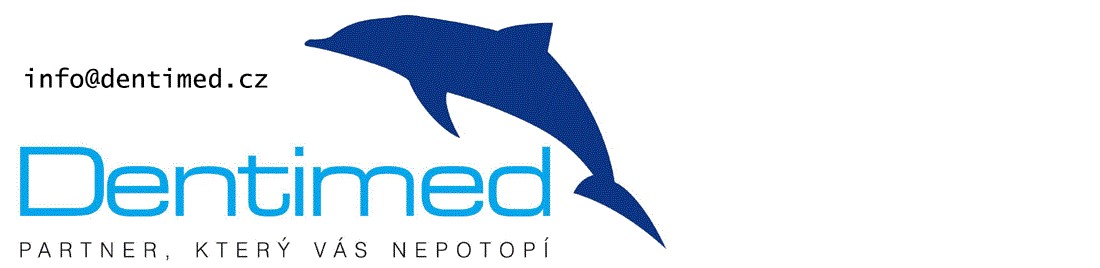 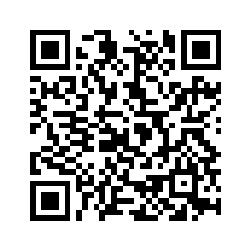 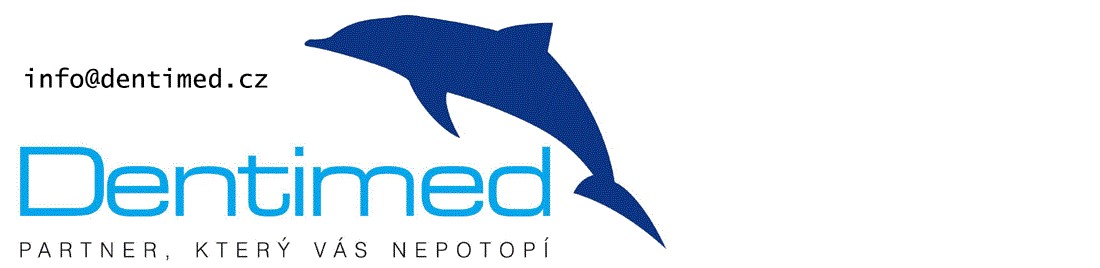 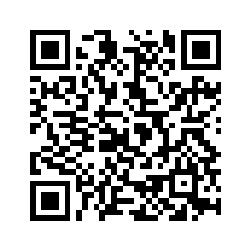 	Datum vystavení :	24.3.2021OR u KS v H.Králové,odd.C,vl.5151Místo odběru :IČO: 71209310, ID: .Rybka, poskytovatel sociálních služeb Tovární 122  27711	Neratovice	DPH	Cena	OP Sleva	Prodejní cena	Celkem	ÚhradaVZP/SÚKL Název zboží	%	Množství	 výrobce	%	 %	bez DPH	s DPH	 s DPH	 za MJ	Celkem s DPH a po slevě :	45 980,00Zboží si při převzetí, prosím, pečlivě překontrolujte. Na pozdější reklamace nelze brát zřetel..	Celkem:	45 980,00 CZKvystavil/a:	Nový František e_mail:	frantisek.novy@dentimed.cz	[24.03.2021novy,PC4]	vytištěno z IS WinFAS	rep[UK__POHLE0000201_list_okanc, Dentimed 2]abs.strana: 1/1, ver[3.0.14.25.3]Faktura - daňový doklad2021-21-02156Bankovní účty:KB: 9122290297/0100ČSOB: 183694964/0300ČS: 2808492/0800Datum splatnosti : 7.4.2021 Dat.usk.zd.plnění : 24.3.2021 Typ úhrady : platebním příkazemDodávka : 2021-50-09467	Respirátor FFP2 KN95, á 20ks	0110 bal418,00418,0045 980,00Sazba[%]Rekapitulace DPH v CZKvypočteno dle § 37/2Rekapitulace DPH v CZKvypočteno dle § 37/2CelkemSazba[%]Základ daněDaňCelkem0	45980,00	0,00	45980,00	0,0045980,00Celkem:	45980,00	0,00	45980,00	0,0045980,00